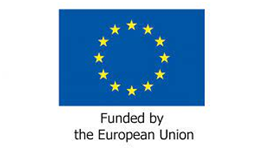 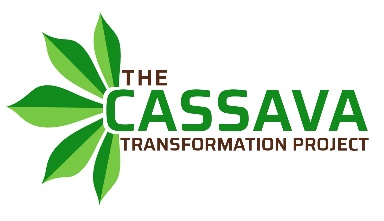 TECHNICAL PROPOSAL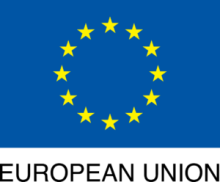 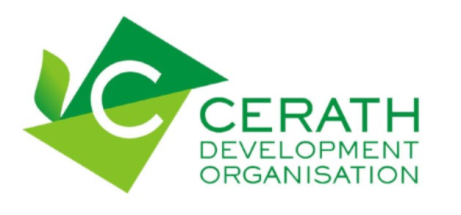 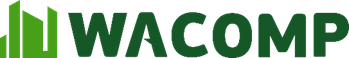 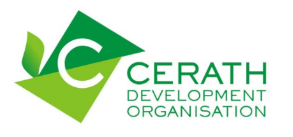 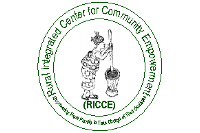 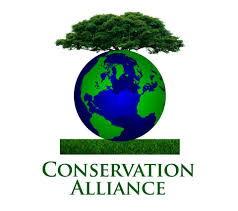 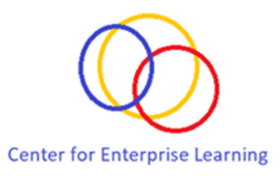 Annex Budget Legal Entity Form CVs of experts (4 pages maximum) Please use the format below.CVs of experts (4 pages maximum), please use the format below.Name of ApplicantContact PersonEmail AddressContact Number(s)Location of ApplicantBACKGROUNDIn this section, the applicant must introduce the entity or entities applying for the role as a service provider. This section should include but not limited to the history, nature of services of the applicant or applicants, country of operation and the target group(s) being served. (1 page maximum)APPROACH OR METHODOLOGY In this section, the applicant must propose an approach or methodology which it will utilize the empower the target groups as per the terms of reference or guidelines of the call (2 pages maximum)WORK PLANIn this section, the applicant must provide the timelines for the delivery of the various activities. This must be in line with the minimum and maximum periods as stated in the terms of reference. (1 page maximum)     PROPOSED TEAM OF EXPERTS In this section, the applicant must provide the profiles of experts who will be assigned to the delivery of the proposed services. A mix of Liberian and non-Liberian experts is highly encouraged (2 pages maximum) PAST EXPERIENCES SERVICES In this section, the applicant must provide information on similar services provided in the past at the organizational or individual level (2 pages maximum)MONITORING AND EVALUATIONThe applicant must provide insights on how they will monitor and evaluate the business support services (half a page maximum). NameDate of BirthNationalityProfessional Training / Higher EducationLanguageProfessional CompetenciesProfessional Experience